NOT: Ders slaytları ilgili anabilim dalı öğretim üyesi tarafından öğrencilerimize verilecektir. KARABÜK ÜNİVERSİTESİ TIP FAKÜLTESİ TEMEL TIP BİLİMLERİ BÖLÜMÜ EĞİTİM VE ÖĞRETİM İÇİN KULLANILACAK KAYNAK KİTAPLAR LİSTESİ KARABÜK ÜNİVERSİTESİ TIP FAKÜLTESİ TEMEL TIP BİLİMLERİ BÖLÜMÜ EĞİTİM VE ÖĞRETİM İÇİN KULLANILACAK KAYNAK KİTAPLAR LİSTESİ KARABÜK ÜNİVERSİTESİ TIP FAKÜLTESİ TEMEL TIP BİLİMLERİ BÖLÜMÜ EĞİTİM VE ÖĞRETİM İÇİN KULLANILACAK KAYNAK KİTAPLAR LİSTESİ KARABÜK ÜNİVERSİTESİ TIP FAKÜLTESİ TEMEL TIP BİLİMLERİ BÖLÜMÜ EĞİTİM VE ÖĞRETİM İÇİN KULLANILACAK KAYNAK KİTAPLAR LİSTESİ ANATOMİ ANABİLİM DALI DERSLERİ İÇİN ANATOMİ ANABİLİM DALI DERSLERİ İÇİN ANATOMİ ANABİLİM DALI DERSLERİ İÇİN ANATOMİ ANABİLİM DALI DERSLERİ İÇİN Kitabın Adı Kitabın Adı Yazarı Görsel 1 Fonksiyonel Anatomi Ekstremiteler ve Sırt Bölgesi Editör: Prof. Dr. Doğan Taner 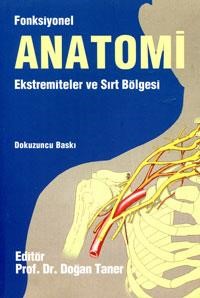 2 Fonksiyonel Anatomi Baş-Boyun ve İç Organlar Editör: Prof. Dr. Bedia Sancak, Prof. Dr. Meserret Cumhur 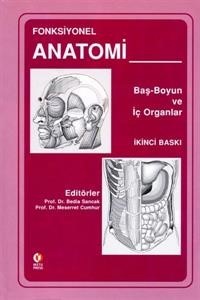 3 Fonksiyonel Nöroanatomi Editör:  Prof. Dr. Doğan Taner 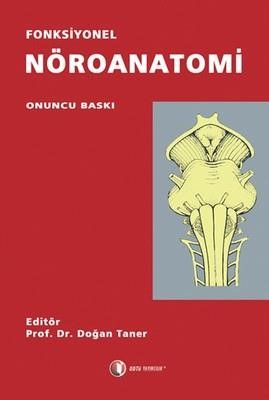 4 Anatomi 1 ve 2. cilt Editör: Prof. Dr. Kaplan Arıncı, Prof. Dr. Alaittin Elhan 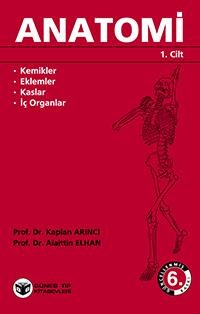 5 Sobotta Anatomi Atlası Çeviri Editörü: Prof. Dr. Mustafa F. Sargon 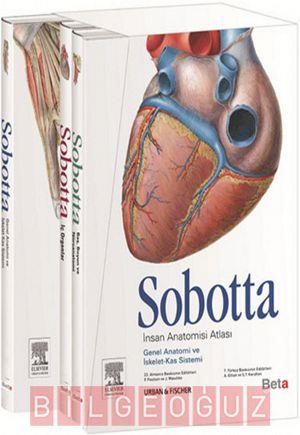 6 Netter Anatomi Atlası Çeviri editörü: Prof. Dr. Meserret Cumhur 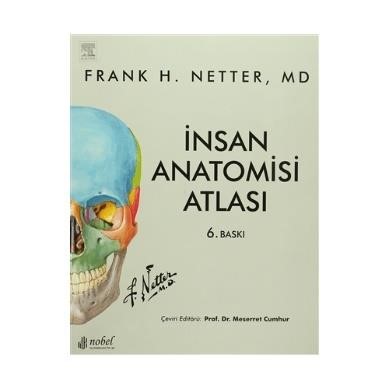 FİZYOLOJİ ANABİLİM DALI DERSLEFİZYOLOJİ ANABİLİM DALI DERSLEFİZYOLOJİ ANABİLİM DALI DERSLERİ İÇİN Kitabın Adı Kitabın Adı Yazarı Görsel 1 Ganong'un Tıbbi Fizyolojisi Çeviri Editörü: Prof. Dr. Hakkı Gökbel 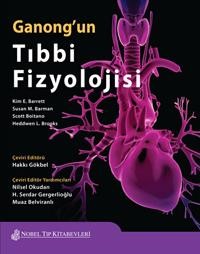 2 Guyton Tıbbi Fizyoloji Çeviri editörü:  Prof. Dr. Berrak Ç. Yeğen, Prof. Dr. İnci Alican, Prof. Dr. Zeynep Solakoğlu 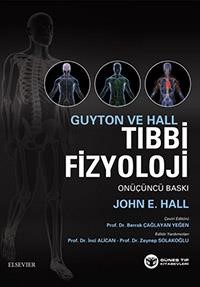 HİSTOLOJİ ANABİLİM DALI DERSLEHİSTOLOJİ ANABİLİM DALI DERSLEHİSTOLOJİ ANABİLİM DALI DERSLERİ İÇİN Kitabın Adı Kitabın Adı Yazarı Görsel 1 Temel Histoloji Aytekin Özer 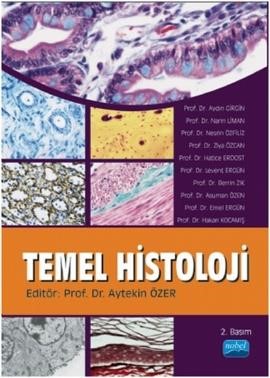 2 DiFiore Histoloji Atlası Ramazan Demir 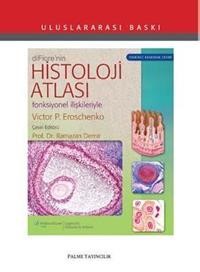 TIBBİ BİYOLOJİ VE GENETİK ANABİLİM DALI DERSLERİ İÇİN TIBBİ BİYOLOJİ VE GENETİK ANABİLİM DALI DERSLERİ İÇİN TIBBİ BİYOLOJİ VE GENETİK ANABİLİM DALI DERSLERİ İÇİN TIBBİ BİYOLOJİ VE GENETİK ANABİLİM DALI DERSLERİ İÇİN Kitabın Adı Kitabın Adı Yazarı Görsel 1 Genetik Kavramlar Editör: Prof. Dr. Cihan Öner 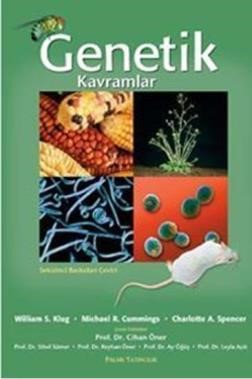 2 Thompson & Thompson Tıbbi Genetik Çeviri editörü: Komisyon 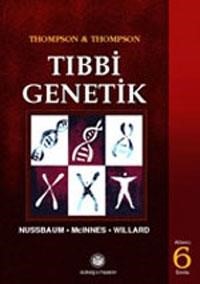 BİYOİSTATİSTİK ANABİLİM DALI DERSLERİ İÇİN BİYOİSTATİSTİK ANABİLİM DALI DERSLERİ İÇİN BİYOİSTATİSTİK ANABİLİM DALI DERSLERİ İÇİN BİYOİSTATİSTİK ANABİLİM DALI DERSLERİ İÇİN Kitabın Adı Kitabın Adı Yazarı Görsel 1 Biyoistatistik Editörler: Tahsin KESİCİ                  Zahide KOCABAŞ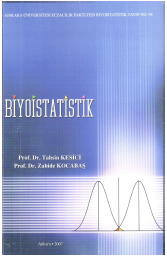 2 Sağlık Araştırmaları İçin Temel İstatistik Editörler: Murat HAYRAN                  Mutlu HAYRAN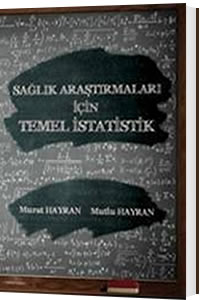 TIBBİ BİYOKİMYA ANABİLİM DALI DERSLERİ İÇİN TIBBİ BİYOKİMYA ANABİLİM DALI DERSLERİ İÇİN TIBBİ BİYOKİMYA ANABİLİM DALI DERSLERİ İÇİN TIBBİ BİYOKİMYA ANABİLİM DALI DERSLERİ İÇİN Kitabın Adı Kitabın Adı Yazarı Görsel 1 Biyokimya Lippincott'sIllustrated Reviews Serisinden Esma Gür Pınar Tuncel 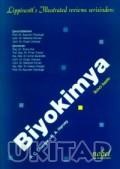 2 Lehninger Biyokimya' nın İlkeleri Y. Murat Elçin 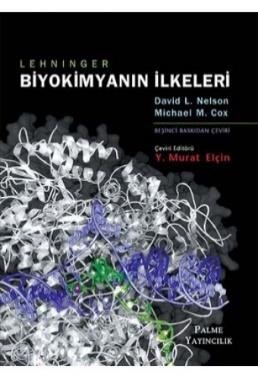 MİKROBİYOLOJİ ANABİLİM DALI DERMİKROBİYOLOJİ ANABİLİM DALI DERMİKROBİYOLOJİ ANABİLİM DALI DERSLERİ İÇİN Kitabın Adı Kitabın Adı Yazarı Görsel 1 Murray Klinik Mikrobiyoloji Ahmet C.Başustaoğlu 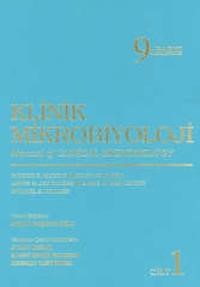 2 Temel ve Klinik Mikrobiyoloji Şemsettin Ustaçelebi 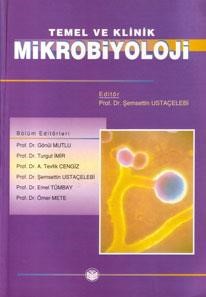 HALK SAĞLIĞI ANABİLİM DALI DERSLEHALK SAĞLIĞI ANABİLİM DALI DERSLEHALK SAĞLIĞI ANABİLİM DALI DERSLERİ İÇİN Kitabın Adı Kitabın Adı Yazarı Görsel 1 Halk Sağlığı Temel Bilgiler Çağatay Güler Levent Akın 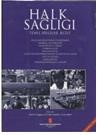 2 Epidemiyoloji-­­Tıbbi Araştırmaların Yöntem Bilimi Sabahat Tezcan 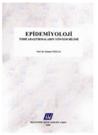 BİYOFİZİK DERSLERİ İÇİN BİYOFİZİK DERSLERİ İÇİN BİYOFİZİK DERSLERİ İÇİN Kitabın Adı Kitabın Adı Yazarı Görsel 1 Biyofizik Ferit Pehlivan 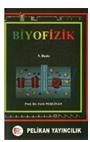 ACİL TIP ANABİLİM  DALI DERSLERİ İACİL TIP ANABİLİM  DALI DERSLERİ İACİL TIP ANABİLİM  DALI DERSLERİ İÇİN Kitabın Adı Kitabın Adı Yazarı Görsel 1 Tintinalli Acil Tıp Arzu Denizbaşı 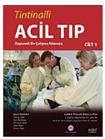 